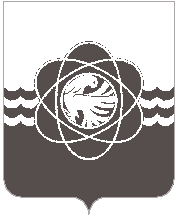  П О С Т А Н О В Л Е Н И Еот __23.01.2024____ №____65__О создании Совета по поддержке садоводов, огородников, дачников и их некоммерческих объединений при Администрации муниципального образования «город Десногорск» Смоленской областиВ соответствии с Федеральным законом от 29.07.2017 № 217-ФЗ «О ведении гражданами садоводства и огородничества для собственных нужд и о внесении изменений в отдельные законодательные акты Российской Федерации», Уставом муниципального образования «город Десногорск» Смоленской области в целях координации деятельности садоводческих товариществАдминистрация муниципального образования «город Десногорск» Смоленской области постановляет: Создать Совет по поддержке садоводов, огородников, дачников и их некоммерческих объединений при Администрации муниципального образования «город Десногорск» Смоленской области.Утвердить прилагаемое Положение о Совете по поддержке садоводов, огородников, дачников и их некоммерческих объединений при Администрации муниципального образования «город Десногорск» Смоленской области.Отделу информационных технологий и связи с общественностью                                 (Е.С. Любименко) разместить настоящее постановление на официальном сайте Администрации муниципального образования «город Десногорск» Смоленской области в информационно-коммуникационной сети «Интернет».Контроль исполнения настоящего постановления возложить на председателя Комитета имущественных и земельных отношений Администрации муниципального образования «город Десногорск» Смоленской области.Глава муниципального образования«город Десногорск» Смоленской области				 А.А. ТерлецкийПриложение УТВЕРЖДЕНОпостановлением Администрации муниципального образования «город Десногорск» Смоленской областиот _23.01.2024 №____65__ПОЛОЖЕНИЕо Совете по поддержке садоводов, огородников, дачников и их некоммерческих объединений при Администрации муниципального образования «город Десногорск» Смоленской области Общие положения1.1. Настоящее Положение о Совете по поддержке садоводов, огородников, дачников и их некоммерческих объединений при Администрации муниципального образования «город Десногорск» Смоленской области (далее – Совет) определяет задачи, компетенцию, полномочия и порядок его формирования и работы.1.2. Совет, является коллегиальным органом, образованным в целях выработки мероприятий по стабилизации, поддержке и развитию садоводства, огородничества и дачного хозяйства на территории муниципального образования «город Десногорск»  Смоленской области, для координации деятельности органов местного самоуправления, заинтересованных общественных организаций и объединений по реализации политики по поддержке садоводства, огородничества и дачного хозяйства, определенной Федеральным законом от 29.07.2017 № 217-ФЗ «О ведении гражданами садоводства и огородничества для собственных нужд и о внесении изменений в отдельные законодательные акты Российской Федерации» (далее – Закон).1.3. В своей деятельности Совет руководствуется Конституцией Российской Федерации, законами Российской Федерации и Смоленской области, указами Президента Российской Федерации и Губернатора Смоленской области и иными нормативно правовыми актами регулирующие правоотношения в сфере ведения гражданами садоводства, огородничества и дачного хозяйства, настоящим Положением.2. Основные задачи Совета2.1. Организация проведения комплекса мероприятий, направленных на развитие и поддержку садоводческих, огороднических некоммерческих объединений граждан.2.2. Выработка предложений по формированию единой политики в сфере ведения садоводства, огородничества и дачного хозяйства на территории муниципального образования «город Десногорск» Смоленской области.3. Основные функции Совета3.1. Основными функциями Совета являются:- разработка проектов основных направлений развития садоводства, огородничества и дачного хозяйства в муниципальном образовании «город Десногорск» Смоленской области;- взаимодействие с заинтересованными общественными организациями и объединениями, в разработке и реализации мер по поддержке граждан, ведущих садоводство, огородничество, дачное хозяйство, мероприятий по развитию садоводческих, огороднических, дачных некоммерческих объединений граждан;- оказание информационной, консультационной, методической поддержки гражданам, ведущим садоводство, огородничество и дачное хозяйство.4. Права Совета4.1. Для решения поставленных задач Совет вправе:- запрашивать и получать от юридических и физических лиц информацию по вопросам, относящимся к компетенции Совета;- приглашать на свои заседания представителей соответствующих органов и организаций по вопросам ведения гражданами садоводства, огородничества и дачного хозяйства, а также развития и поддержки садоводческих, огороднических, дачных некоммерческих объединений граждан.5. Состав Совета5.1. В состав Совета входят: председатель Совета, заместитель председателя Совета, секретарь и члены Совета. Состав утверждается постановлением Администрации.5.2. Председателем Совета является Глава муниципального образования «город Десногорск» Смоленской области.5.3. Заместитель председателя Совет избирается из членов Совета путем открытого голосования.5.4. В члены Совета включаются сотрудники структурных подразделений Администрации муниципального образования «город Десногорск» Смоленской области, председатели садоводческих объединений, иные заинтересованные лица.Члены Совета принимают участие в заседаниях Совета, имеют право возглавлять и участвовать в образуемых Советом рабочих группах.Порядок работы Совета6.1. Заседание Совета ведет председатель Совета, а в его отсутствие – заместитель председателя Совета.6.2. Совет правомочен принимать решения при наличии большинства членов от утвержденной численности.6.3. Заседание Совета проводится по мере необходимости, но не реже одного раза в 3 месяца.6.4. Организацию подготовки заседаний, уведомление о предстоящем заседании, доведение решений Совета до членов Совета и заинтересованных должностных лиц и организаций, ведение и хранение протоколов заседаний Совета осуществляет его секретарь.6.5. Принимаемые на заседаниях Совета решения, носят рекомендательный характер.